 Gömeç’in en ünlü noktası, Atatürk’ün yandan profilini görebileceğiniz tepelik alan olacaktır.  Burası Ulu Önderimizi   andıran görüntüsü ile turistlerin en fazla ilgi gösterdiği yerlerin başında gelmektedir.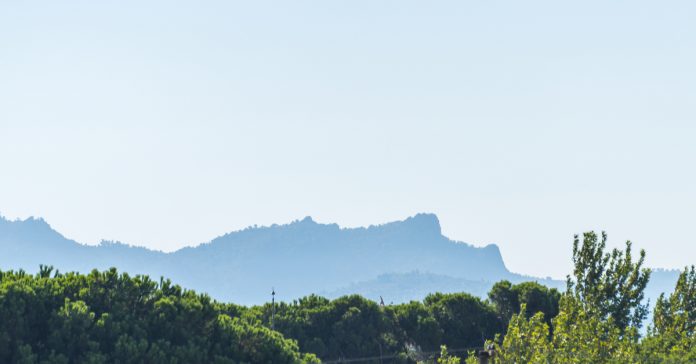 